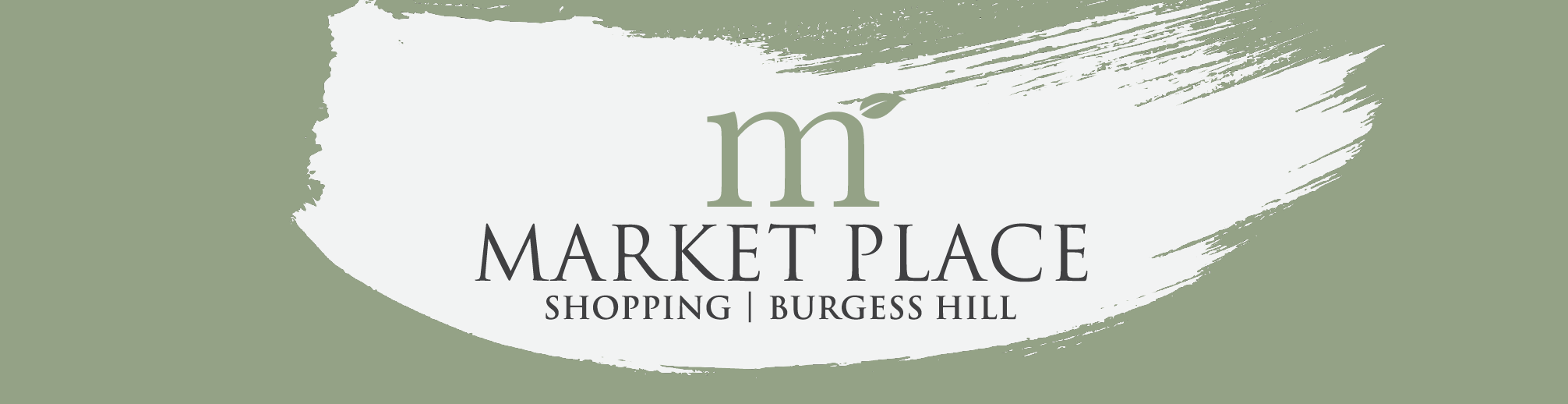 Charity Partner 2021 Application FormCharity NameRegistered Charity NumberMain charity operating addressWebsiteSocial media channelsWhich area does your charity fall under (e.g. health, research, community engagement etc.)?Briefly explain what your charity does to benefit people living in Burgess Hill and the surrounding towns.How is the charity run and who by? How many paid staff are employed by the charity? How many volunteers does the charity have available for events and fundraising activities? Do you run your own events and fundraising activities? If so, please summariseHow do you promote your charity to get new supporters, donations etc.? Where does most of your charity funding come from (e.g. public donations, grants, corporate sponsorship etc.)?Have you previously or do you currently have any partnerships similar to Market Place? Please list who with and the durationWhy would you like to partner with Market Place and how would your charity benefit from the partnership?In an ideal world, what activity would you like to see happen in Market Place in association with your charity? How would the charity use the money raised? How is this audited and evaluated? Who would Market Place’s main contact be and what is their role? Please sign to confirm that all information listed is true and correct to the best of your knowledgePRINT NAME: ________________________DATE: ______________________________